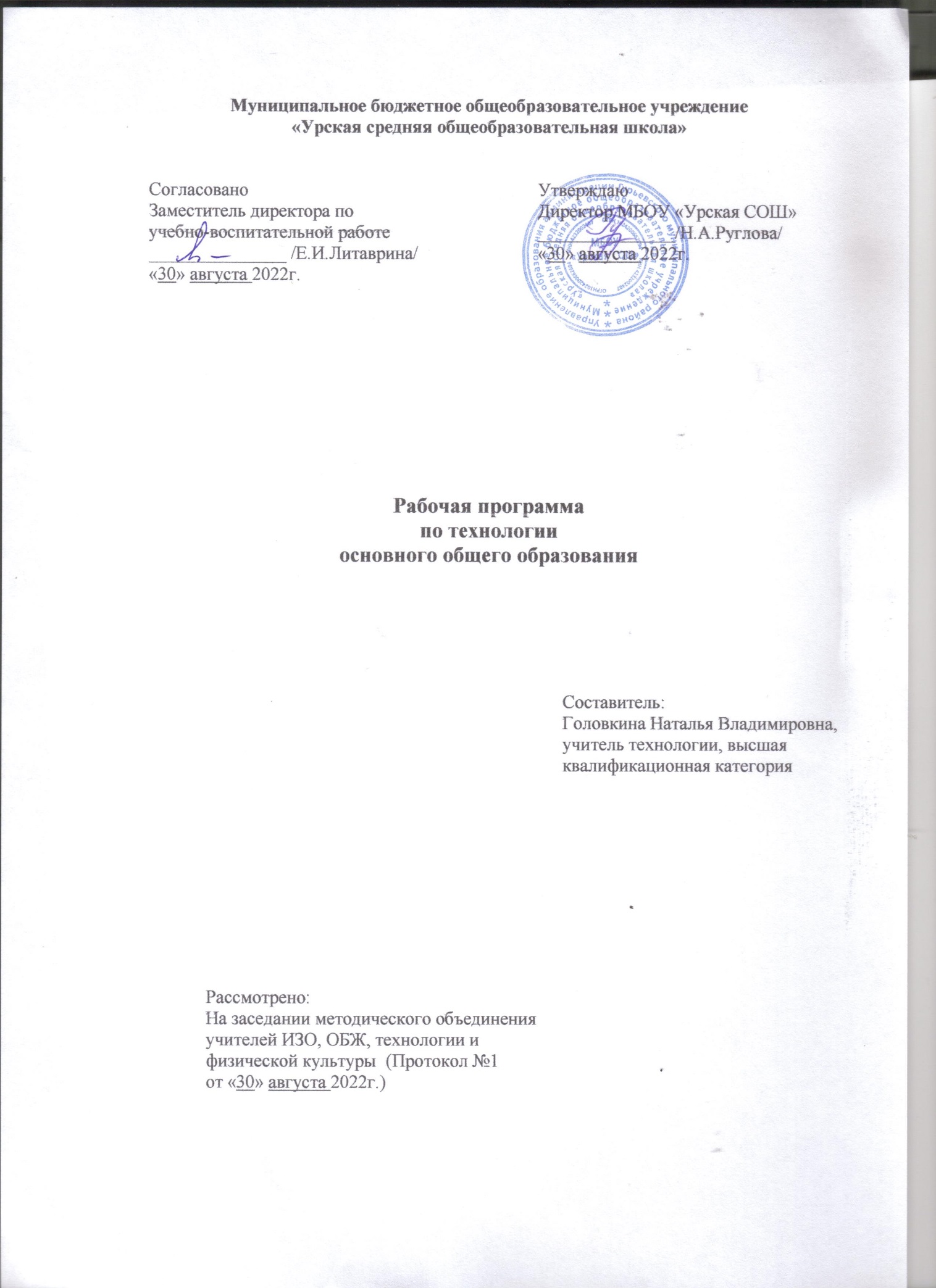 СОДЕРЖАНИЕПланируемые результаты освоения учебного предмета………………….…….…….….3Содержание учебного предмета………………………………………………….……….16Тематическое планирование с указанием количества часов, отводимых на освоение каждой темы……………………………………………….………….……........20Планируемые результаты освоения учебного предмета «Технология»Личностные результатыосвоения основной образовательной программы основного общего образования отражают:1) воспитание российской гражданской идентичности: патриотизма, уважения к Отечеству, прошлое и настоящее многонационального народа России; осознание своей этнической принадлежности, знание истории, языка, культуры своего народа, своего края, основ культурного наследия народов России и человечества; усвоение гуманистических, демократических и традиционных ценностей многонационального российского общества; воспитание чувства ответственности и долга перед Родиной;2) формирование ответственного отношения к учению, готовности и способности, учащихся к саморазвитию и самообразованию на основе мотивации к обучению и познанию, осознанному выбору и построению дальнейшей индивидуальной траектории образования на базе ориентировки в мире профессий и профессиональных предпочтений, с учетом устойчивых познавательных интересов, а также на основе формирования уважительного отношения к труду, развития опыта участия в социально значимом труде;3) формирование целостного мировоззрения, соответствующего современному уровню развития науки и общественной практики, учитывающего социальное, культурное, языковое, духовное многообразие современного мира;4) формирование осознанного, уважительного и доброжелательного отношения к другому человеку, его мнению, мировоззрению, культуре, языку, вере, гражданской позиции, к истории, культуре, религии, традициям, языкам, ценностям народов России и народов мира; готовности и способности вести диалог с другими людьми и достигать в нем взаимопонимания; 5) освоение социальных норм, правил поведения, ролей и форм социальной жизни в группах и сообществах, включая взрослые и социальные сообщества; участие в школьном самоуправлении и общественной жизни в пределах возрастных компетенций с учетом региональных, этнокультурных, социальных и экономических особенностей;6) развитие морального сознания и компетентности в решении моральных проблем на основе личностного выбора, формирование нравственных чувств и нравственного поведения, осознанного и ответственного отношения к собственным поступкам;7) формирование коммуникативной компетентности в общении и сотрудничестве со сверстниками, детьми старшего и младшего возраста, взрослыми в процессе образовательной, общественно полезной, учебно-исследовательской, творческой и других видов деятельности;8) формирование ценности здорового и безопасного образа жизни; усвоение правил индивидуального и коллективного безопасного поведения в чрезвычайных ситуациях, угрожающих жизни и здоровью людей, правил поведения на транспорте и на дорогах;9) формирование основ экологической культуры, соответствующей современному уровню экологического мышления, развитие опыта экологически ориентированной рефлексивно оценочной и практической деятельности в жизненных ситуациях;10) осознание значения семьи в жизни человека и общества, принятие ценности семейной жизни, уважительное и заботливое отношение к членам своей семьи;11) развитие эстетического сознания через освоение художественного наследия народов России и мира, творческой деятельности эстетического характера.Метапредметные результаты освоения основной образовательной программы основного общего образования включают освоенные учащимися межпредметные понятия и универсальные учебные действия (регулятивные, познавательные,	коммуникативные).I. Межпредметные результаты освоения основной образовательной программы основного общего образования отражают:1) умение самостоятельно определять цели своего обучения, ставить и формулировать для себя новые задачи в учебе и познавательной деятельности, развивать мотивы и интересы своей познавательной деятельности;2) умение самостоятельно планировать пути достижения целей, в том числе альтернативные, осознанно выбирать наиболее эффективные способы решения учебных и познавательных задач;3) умение соотносить свои действия с планируемыми результатами, осуществлять контроль своей деятельности в процессе достижения результата, определять способы действий в рамках предложенных условий и требований, корректировать свои действия в соответствии с изменяющейся ситуацией;4) умение оценивать правильность выполнения учебной задачи, собственные возможности ее решения;5) владение основами самоконтроля, самооценки, принятия решений и осуществления осознанного выбора в учебной и познавательной деятельности;6) умение определять понятия, создавать обобщения, устанавливать аналогии, классифицировать, самостоятельно выбирать основания и критерии для классификации, устанавливать причинно-следственные связи, строить логическое рассуждение, умозаключение (индуктивное, дедуктивное и по аналогии) и делать выводы;7) умение создавать, применять и преобразовывать знаки и символы, модели и схемы для решения учебных и познавательных задач;8) смысловое чтение;9) умение организовывать учебное сотрудничество и совместную деятельность с учителем и сверстниками; работать индивидуально и в группе: находить общее решение и разрешать конфликты на основе согласования позиций и учета интересов; формулировать, аргументировать и отстаивать свое мнение;10) умение осознанно использовать речевые средства в соответствии с задачей коммуникации для выражения своих чувств, мыслей и потребностей; планирования и регуляции своей деятельности; владение устной и письменной речью, монологической контекстной речью;11) формирование и развитие компетентности в области использования информационно-коммуникационных технологий (далее ИКТ- компетенции); развитие мотивации к овладению культурой активного пользования словарями и другими поисковыми системами;(в ред. Приказа Минобрнауки России от 29.12.2014 N 1644)12) формирование и развитие экологического мышления, умение применять его в познавательной, коммуникативной, социальной практике и профессиональной ориентации.II. Универсальные учебные действия освоения основной образовательной программы основного общего образования должны отражать:Регулятивные УУДУмение самостоятельно определять цели обучения, ставить и формулировать новые задачи в учебе и познавательной деятельности, развивать мотивы и интересы своей познавательной деятельности. Учащийся сможет:анализировать существующие и планировать будущие образовательные результаты;идентифицировать собственные проблемы и определять главную проблему;выдвигать версии решения проблемы, формулировать гипотезы, предвосхищать конечный результат;ставить цель деятельности на основе определенной проблемы и существующих возможностей;формулировать учебные задачи как шаги достижения поставленной цели деятельности;обосновывать целевые ориентиры и приоритеты ссылками на ценности, указывая и обосновывая логическую последовательность шагов.Умение самостоятельно планировать пути достижения целей, в том числе альтернативные, осознанно выбирать наиболее эффективные способы решения учебных и познавательных задач. Учащийся сможет:определять необходимые действие(я) в соответствии с учебной и познавательной задачей и составлять алгоритм их выполнения;обосновывать и осуществлять выбор наиболее эффективных способов решения учебных и познавательных задач;определять/находить, в том числе из предложенных вариантов, условия для выполнения учебной и познавательной задачи;выстраивать жизненные планы на краткосрочное будущее (заявлять целевые ориентиры, ставить адекватные им задачи и предлагать действия, указывая и обосновывая логическую последовательность шагов);выбирать из предложенных вариантов и самостоятельно искать средства/ресурсы для решения задачи/достижения цели;составлять план решения проблемы (выполнения проекта, проведения исследования);определять потенциальные затруднения при решении учебной и познавательной задачи и находить средства для их устранения;описывать свой опыт, оформляя его для передачи другим людям в виде технологии решения практических задач определенного класса;планировать и корректировать свою индивидуальную образовательную траекторию.Умение соотносить свои действия с планируемыми результатами, осуществлять контроль своей деятельности в процессе достижения результата, определять способы действий в рамках предложенных условий и требований, корректировать свои действия в соответствии с изменяющейся ситуацией. Учащийся сможет:определять совместно с педагогом и сверстниками критерии планируемых результатов и критерии оценки своей учебной деятельности;систематизировать (в том числе выбирать приоритетные) критерии планируемых результатов и оценки своей деятельности;отбирать инструменты для оценивания своей деятельности, осуществлять самоконтроль своей деятельности в рамках предложенных условий и требований;оценивать свою деятельность, аргументируя причины достижения или отсутствия планируемого результата;находить достаточные средства для выполнения учебных действий в изменяющейся ситуации и/или при отсутствии планируемого результата;работая по своему плану, вносить коррективы в текущую деятельность на основе анализа изменений ситуации для получения запланированных характеристик продукта/результата;устанавливать связь между полученными характеристиками продукта и характеристиками процесса деятельности и по завершении деятельности предлагать изменение характеристик процесса для получения улучшенных характеристик продукта;сверять свои действия с целью и, при необходимости, исправлять ошибки самостоятельно.Умение оценивать правильность выполнения учебной задачи, собственные возможности ее решения. Учащийся сможет:определять критерии правильности (корректности) выполнения учебной задачи;анализировать и обосновывать применение соответствующего инструментария для выполнения учебной задачи;свободно пользоваться выработанными критериями оценки и самооценки, исходя из цели и имеющихся средств, различая результат и способы действий;оценивать продукт своей деятельности по заданным и/или самостоятельно определенным критериям в соответствии с целью деятельности;обосновывать достижимость цели выбранным способом на основе оценки своих внутренних ресурсов и доступных внешних ресурсов;фиксировать и анализировать динамику собственных образовательных результатов.Владение основами самоконтроля, самооценки, принятия решений и осуществления осознанного выбора в учебной и познавательной. Учащийся сможет:наблюдать и анализировать собственную учебную и познавательную деятельность и деятельность других учащихся в процессе взаимопроверки;соотносить реальные и планируемые результаты индивидуальной образовательной деятельности и делать выводы;принимать решение в учебной ситуации и нести за него ответственность;самостоятельно определять причины своего успеха или неуспеха и находить способы выхода из ситуации неуспеха;ретроспективно определять, какие действия по решению учебной задачи или параметры этих действий привели к получению имеющегося продукта учебной деятельности;демонстрировать приемы регуляции психофизиологических/ эмоциональных состояний для достижения эффекта успокоения (устранения эмоциональной напряженности), эффекта восстановления (ослабления проявлений утомления), эффекта активизации (повышения психофизиологической реактивности).Познавательные УУДУмение определять понятия, создавать обобщения, устанавливать аналогии, классифицировать, самостоятельно выбирать основания и критерии для классификации, устанавливать причинно-следственные связи, строить логическое рассуждение, умозаключение (индуктивное, дедуктивное, по аналогии) и делать выводы. Учащийся сможет:подбирать слова, соподчиненные ключевому слову, определяющие его признаки и свойства;выстраивать логическую цепочку, состоящую из ключевого слова и соподчиненных ему слов;выделять общий признак двух или нескольких предметов или явлений и объяснять их сходство;объединять предметы и явления в группы по определенным признакам, сравнивать, классифицировать и обобщать факты и явления;выделять явление из общего ряда других явлений;определять обстоятельства, которые предшествовали возникновению связи между явлениями, из этих обстоятельств выделять определяющие, способные быть причиной данного явления, выявлять причины и следствия явлений;строить рассуждение от общих закономерностей к частным явлениям и от частных явлений к общим закономерностям;строить рассуждение на основе сравнения предметов и явлений, выделяя при этом общие признаки;излагать полученную информацию, интерпретируя ее в контексте решаемой задачи;самостоятельно указывать на информацию, нуждающуюся в проверке, предлагать и применять способ проверки достоверности информации;вербализовать эмоциональное впечатление, оказанное на него источником;объяснять явления, процессы, связи и отношения, выявляемые в ходе познавательной и исследовательской деятельности (приводить объяснение с изменением формы представления; объяснять, детализируя или обобщая; объяснять с заданной точки зрения);выявлять и называть причины события, явления, в том числе возможные / наиболее вероятные причины, возможные последствия заданной причины, самостоятельно осуществляя причинно-следственный анализ;делать вывод на основе критического анализа разных точек зрения, подтверждать вывод собственной аргументацией или самостоятельно полученными данными.Умение создавать, применять и преобразовывать знаки и символы, модели и схемы для решения учебных и познавательных задач. Учащийся сможет:обозначать символом и знаком предмет и/или явление;определять логические связи между предметами и/или явлениями, обозначать данные логические связи с помощью знаков в схеме;создавать абстрактный или реальный образ предмета и/или явления;строить модель/схему на основе условий задачи и/или способа ее решения;создавать вербальные, вещественные и информационные модели с выделением существенных характеристик объекта для определения способа решения задачи в соответствии с ситуацией;преобразовывать модели с целью выявления общих законов, определяющих данную предметную область;переводить сложную по составу (многоаспектную) информацию из графического или формализованного (символьного) представления в текстовое, и наоборот;строить схему, алгоритм действия, исправлять или восстанавливать неизвестный ранее алгоритм на основе имеющегося знания об объекте, к которому применяется алгоритм;строить доказательство: прямое, косвенное, от противного;анализировать/рефлексировать опыт разработки и реализации учебного проекта, исследования (теоретического, эмпирического) на основе предложенной проблемной ситуации, поставленной цели и/или заданных критериев оценки продукта/результата.Смысловое чтение. Учащийся сможет:находить в тексте требуемую информацию (в соответствии с целями своей деятельности);ориентироваться в содержании текста, понимать целостный смысл текста, структурировать текст;устанавливать взаимосвязь описанных в тексте событий, явлений, процессов;резюмировать главную идею текста;преобразовывать текст, «переводя» его в другую модальность, интерпретировать текст (художественный и нехудожественный – учебный, научно-популярный, информационный, текст non-fiction);критически оценивать содержание и форму текста.Формирование и развитие экологического мышления, умение применять его в познавательной, коммуникативной, социальной практике и профессиональной ориентации. Учащийся сможет:определять свое отношение к природной среде;анализировать влияние экологических факторов на среду обитания живых организмов;проводить причинный и вероятностный анализ экологических ситуаций;прогнозировать изменения ситуации при смене действия одного фактора на действие другого фактора;распространять экологические знания и участвовать в практических делах по защите окружающей среды;выражать свое отношение к природе через рисунки, сочинения, модели, проектные работы.5. Развитие мотивации к овладению культурой активного использования словарей и других поисковых систем. Учащийся сможет:определять необходимые ключевые поисковые слова и запросы;осуществлять взаимодействие с электронными поисковыми системами, словарями;формировать множественную выборку из поисковых источников для объективизации результатов поиска;соотносить полученные результаты поиска со своей деятельностью.Коммуникативные УУДУмение организовывать учебное сотрудничество и совместную деятельность с учителем и сверстниками; работать индивидуально и в группе: находить общее решение и разрешать конфликты на основе согласования позиций и учета интересов; формулировать, аргументировать и отстаивать свое мнение. Учащийся сможет:определять возможные роли в совместной деятельности;играть определенную роль в совместной деятельности;принимать позицию собеседника, понимая позицию другого, различать в его речи: мнение (точку зрения), доказательство (аргументы), факты; гипотезы, аксиомы, теории3.Формирование и развитие компетентности в области использования информационно-коммуникационных технологий (далее – ИКТ). Учащийся сможет:целенаправленно искать и использовать информационные ресурсы, необходимые для решения учебных и практических задач с помощью средств ИКТ;выбирать, строить и использовать адекватную информационную модель для передачи своих мыслей средствами естественных и формальных языков в соответствии с условиями коммуникации;выделять информационный аспект задачи, оперировать данными, использовать модель решения задачи;использовать компьютерные технологии (включая выбор адекватных задаче инструментальных программно-аппаратных средств и сервисов) для решения информационных и коммуникационных учебных задач, в том числе: вычисление, написание писем, сочинений, докладов, рефератов, создание презентаций и др.;использовать информацию с учетом этических и правовых норм;создавать информационные ресурсы разного типа и для разных аудиторий, соблюдать информационную гигиену и правила информационной безопасности.Результатами изучения предметной области "Технология "  на уровне основного общего образования являются:развитие инновационной творческой деятельности учащихся в процессе решения прикладных учебных задач;активное использование знаний, полученных при изучении других учебных предметов, и сформированных универсальных учебных действий;совершенствование умений выполнения учебно-исследовательской и проектной деятельности;формирование представлений о социальных и этнических аспектах научно – технического прогресса;формирование способности придавать экологическую направленность любой деятельности, проекту; демонстрировать экологическое мышление в разных формах деятельности.	Результатами изучения учебного предмета  «Технология» являются:       1)  осознание роли техники и технологий для прогрессивного развития общества; формирование целостного представления о техносфере, сущности технологической культуры и культуры труда; уяснение социальных и экологических последствий развития технологий промышленного и сельскохозяйственного производства, энергетики и транспорта;        2) овладение методами учебно-исследовательской и проектной деятельности, решения творческих задач, моделирования, конструирования и эстетического оформления изделий, обеспечения сохранности продуктов труда;        3) овладение средствами и формами графического отображения объектов и процессов, правилами выполнения графической документации;        4) формирование умений устанавливать взаимосвязь знаний по разным учебным предметам для решения прикладных задач;        5) развитие умений применять технологии представления, преобразования и использования информации, оценивать возможности и области применения средств и инструментов ИКТ в современном производстве или сфере обслуживания;        6) формирование представлений о мире профессий, связанных с изучаемыми технологиями, их востребованности на рынке труда;анализ своих индивидуальных особенностей с требованиями конкретной профессии;использование приемов самосовершенствования в учебной и трудовой деятельности;анализ информации о профессиях по общим признакам профессиональной деятельности, а также о современных формах и методах хозяйствования в условиях рынка; использование сведений о путях получения профессионального образования.Таким образом, предметные результаты включают освоенные учащимися в ходе изучения учебного предмета умения, специфические для данной предметной области, виды деятельности по получению нового знания в рамках учебного предмета, его преобразованию и применению в учебных, учебно-проектных и социально-проектных ситуациях; формирование научного типамышления, научных представлений о ключевых теориях, типах и видах отношений, владение научной терминологией, ключевыми понятиями, методами и приемами.		При изучении технологии в основной школе обеспечивается достижение личностных, метапредметных и предметных результатов.Результаты, заявленные рабочей программой «Технология»по блокам содержанияСовременные материальные, информационные и гуманитарные технологии и перспективы их развитияВыпускник научится:называть и характеризовать актуальные управленческие, медицинские, информационные технологии, технологии производства и обработки материалов, машиностроения, биотехнологии, нанотехнологии;называть и характеризовать перспективные управленческие, медицинские, информационные технологии, технологии производства и обработки материалов, машиностроения, биотехнологии, нанотехнологии;объяснять на произвольно избранных примерах принципиальные отличия современных технологий производства материальных продуктов от традиционных технологий, связывая свои объяснения с принципиальными алгоритмами, способами обработки ресурсов, свойствами продуктов современных производственных технологий и мерой их технологической чистоты;проводить мониторинг развития технологий произвольно избранной отрасли на основе работы с информационными источниками различных видов.Выпускник получит возможность научиться:приводить рассуждения, содержащие аргументированные оценки и прогнозы развития технологий в сферах медицины, производства и обработки материалов, машиностроения, производства продуктов питания, сервиса, информационной сфере.Формирование технологической культуры и проектно- технологического мышления учащихсяВыпускник научится:следовать технологии, в том числе в процессе изготовления субъективно нового продукта;оценивать условия применимости технологии в том числе с позиций экологической защищенности;прогнозировать по известной технологии выходы (характеристики продукта) в зависимости от изменения входов / параметров / ресурсов, проверяет прогнозы опытно-экспериментальным путем, в том числе самостоятельно планируя такого рода эксперименты;в зависимости от ситуации оптимизировать базовые технологии (затратность – качество), проводит анализ альтернативных ресурсов, соединяет в единый план несколько технологий без их видоизменения для получения сложносоставного материального или информационного продукта;проводить оценку и испытание полученного продукта;проводить анализ потребностей в тех или иных материальных или информационных продуктах;описывать технологическое решение с помощью текста, рисунков, графического изображения;анализировать возможные технологические решения, определять их достоинства и недостатки в контексте заданной ситуации;проводить и анализировать разработку и / или реализацию прикладных проектов, предполагающих:- изготовление материального продукта на основе технологической документации с применением элементарных (не требующих регулирования) и сложных (требующих регулирования / настройки) рабочих инструментов / технологического оборудования;- модификацию материального продукта по технической документации и изменения параметров технологического процесса для получения заданных свойств материального продукта;- определение характеристик и разработку материального продукта, включая его моделирование в информационной среде (конструкторе);- встраивание созданного информационного продукта в заданную оболочку;- изготовление информационного продукта по заданному алгоритму в заданной оболочке;проводить и анализировать разработку и / или реализацию технологических проектов, предполагающих:- оптимизацию заданного способа (технологии) получения требующегося материального продукта (после его применения в собственной практике);-обобщение прецедентов получения продуктов одной группы различными субъектами (опыта), анализ потребительских свойств данных продуктов, запросов групп их потребителей, условий производства с выработкой (процессированием, регламентацией) технологии производства данного продукта и ее пилотного применения; разработку инструкций, технологических карт для исполнителей, согласование с заинтересованными субъектами;разрабатывать (комбинирование, изменение параметров и требований к ресурсам) технологии получения материального и информационного продукта с заданными свойствами;проводить и анализировать разработку и / или реализацию проектов, предполагающих:планировать (разработку) материальный продукт в соответствии с задачей собственной деятельности (включая моделирование и разработку документации);планировать (разработку) материальный продукт на основе самостоятельно проведенных исследований потребительских интересов;разрабатывать план продвижения продукта;проводить и анализировать конструирование механизмов, простейших роботов, позволяющих решить конкретные задачи (с помощью стандартных простых механизмов, с помощью материального или виртуального конструктора).Выпускник получит возможность научиться:выявлять и формулировать проблему, требующую технологического решения;модифицировать имеющиеся продукты в соответствии с ситуацией / заказом / потребностью / задачей деятельности и в соответствии с их характеристиками разрабатывать технологию на основе базовой технологии;технологизировать свой опыт, представлять на основе ретроспективного анализа и унификации деятельности описание в виде инструкции или технологической карты;оценивать коммерческий потенциал продукта и / или технологии.Построение образовательных траекторий и планов в области профессионального самоопределенияВыпускник научится:характеризовать группы профессий, обслуживающих технологии в сферах медицины, производства и обработки материалов, машиностроения, производства продуктов питания, сервиса, информационной сфере, описывает тенденции их развития,характеризовать ситуацию на региональном рынке труда, называет тенденции ее развития,разъяснять социальное значение групп профессий, востребованных на региональном рынке труда,характеризовать группы предприятий региона проживания,характеризовать учреждения профессионального образования различного уровня, расположенные на территории проживания учащегося, об оказываемых ими образовательных услугах, условиях поступления и особенностях обучения,анализировать свои мотивы и причины принятия тех или иных решений,анализировать результаты и последствия своих решений, связанных с выбором и реализацией образовательной траектории,анализировать свои возможности и предпочтения, связанные с освоением определенного уровня образовательных программ и реализацией тех или иных видов деятельности,получит опыт наблюдения (изучения), ознакомления с современными производствами в сферах медицины, производства и обработки материалов, машиностроения, производства продуктов питания, сервиса, информационной сфере и деятельностью занятых в них работников,получит опыт поиска, извлечения, структурирования и обработки информации о перспективах развития современных производств в регионе проживания, а также информации об актуальном состоянии и перспективах развития регионального рынка труда.Выпускник получит возможность научиться:предлагать альтернативные варианты траекторий профессионального образования для занятия заданных должностей;анализировать социальный статус произвольно заданной социально-профессиональной группы из числа профессий, обслуживающих технологии в сферах медицины, производства и обработки материалов, машиностроения, производства продуктов питания, сервиса, информационной сфере.Результаты освоения учебного предмета «Технология» по годам обучения5 классПо завершении учебного года учащийся:характеризует рекламу как средство формирования потребностей;характеризует виды ресурсов, объясняет место ресурсов в проектировании и реализации технологического процесса;называет предприятия региона проживания, работающие на основе современных производственных технологий, приводит примеры функций работников этих предприятий;разъясняет содержание понятий «технология», «технологический процесс», «потребность», «конструкция», «механизм», «проект» и адекватно пользуется этими понятиями;объясняет основания развития технологий, опираясь на произвольно избранную группу потребностей, которые удовлетворяют эти технологии;приводит произвольные примеры производственных технологий и технологий в сфере быта;объясняет, приводя примеры, принципиальную технологическую схему, в том числе характеризуя негативные эффекты;составляет техническое задание, памятку, инструкцию, технологическую карту;осуществляет сборку моделей с помощью образовательного конструктора по инструкции;осуществляет выбор товара в модельной ситуации;осуществляет сохранение информации в формах описания, схемы, эскиза, фотографии;конструирует модель по заданному прототипу;осуществляет корректное применение / хранение произвольно заданного продукта на основе информации производителя (инструкции, памятки, этикетки);получил и проанализировал опыт изучения потребностей ближайшего социального окружения на основе самостоятельно разработанной программы;получил и проанализировал опыт проведения испытания, анализа, модернизации модели;получил и проанализировал опыт разработки оригинальных конструкций в заданной ситуации: нахождение вариантов, отбор решений, проектирование и конструирование, испытания, анализ, способы модернизации, альтернативные решения;получил и проанализировал опыт изготовления информационного продукта по заданному алгоритму;получил и проанализировал опыт изготовления материального продукта на основе технологической документации с применением элементарных (не требующих регулирования) рабочих инструментов;получил и проанализировал опыт разработки или оптимизации и введение технологии на примере организации действий и взаимодействия в быту.6 классПо завершении учебного года учащийся:называет и характеризует актуальные технологии возведения зданий и сооружений, профессии в области строительства, характеризует строительную отрасль региона проживания;описывает жизненный цикл технологии, приводя примеры;оперирует понятием «технологическая система» при описании средств удовлетворения потребностей человека;проводит морфологический и функциональный анализ технологической системы;проводит анализ технологической системы – надсистемы – подсистемы в процессе проектирования продукта;читает элементарные чертежи и эскизы;выполняет эскизы механизмов, интерьера;освоил техники обработки материалов (по выбору учащегося в соответствии с содержанием проектной деятельности);применяет простые механизмы для решения поставленных задач по модернизации / проектированию технологических систем;строит модель механизма, состоящего из нескольких простых механизмов по кинематической схеме;получил и проанализировал опыт исследования способов жизнеобеспечения и состояния жилых зданий микрорайона / поселения;получил и проанализировал опыт решения задач на взаимодействие со службами ЖКХ;получил опыт мониторинга развития технологий произвольно избранной отрасли, удовлетворяющих произвольно избранную группу потребностей на основе работы с информационными источниками различных  видов;получил и проанализировал опыт модификации механизмов (на основе технической документации) для получения заданных свойств (решение задачи);получил и проанализировал опыт планирования (разработки) получения материального продукта в соответствии с собственными задачами (включая моделирование и разработку документации) или на основе самостоятельно проведенных исследований потребительских интересов.7 классПо завершении учебного года учащийся:называет и характеризует актуальные и перспективные технологии в области энергетики, характеризует профессии в сфере энергетики, энергетику региона проживания;называет и характеризует актуальные и перспективные информационные технологии, характеризует профессии в сфере информационных технологий;характеризует автоматизацию производства на примере региона проживания, профессии, обслуживающие автоматизированные производства, приводит произвольные примеры автоматизации в деятельности представителей различных профессий;перечисляет, характеризует и распознает устройства для накопления энергии, для передачи энергии;объясняет понятие «машина», характеризует технологические системы, преобразующие энергию в вид, необходимый потребителю;объясняет сущность управления в технологических системах, характеризует автоматические и саморегулируемые системы;осуществляет сборку электрических цепей по электрической схеме, проводит анализ неполадок электрической цепи;осуществляет модификацию заданной электрической цепи в соответствии с поставленной задачей, конструирование электрических цепей в соответствии с поставленной задачей;выполняет базовые операции редактора компьютерного трехмерного проектирования (на выбор образовательной организации);конструирует простые системы с обратной связью на основе технических конструкторов;следует технологии, в том числе, в процессе изготовления субъективно нового продукта;получил и проанализировал опыт разработки проекта освещения выбранного помещения, включая отбор конкретных приборов, составление схемы электропроводки;получил и проанализировал опыт разработки и создания изделия средствами учебного станка, управляемого программой компьютерного трехмерного проектирования;получил и проанализировал опыт оптимизации заданного способа (технологии) получения материального продукта (на основании собственной практики использования этого способа).8 классПо завершении учебного года учащийся:называет и характеризует актуальные и перспективные технологии обработки материалов, технологии получения материалов с заданными свойствами;характеризует современную индустрию питания, в том числе в регионе проживания, и перспективы ее развития;называет и характеризует актуальные и перспективные технологии транспорта;называет характеристики современного рынка труда, описывает цикл жизни профессии, характеризует новые и умирающие профессии, в том числе на предприятиях региона проживания;характеризует ситуацию на региональном рынке труда, называет тенденции ее развития;перечисляет и характеризует виды технической и технологической документации;характеризует произвольно заданный материал в соответствии с задачей деятельности, называя его свойства (внешний вид, механические, электрические, термические, возможность обработки), экономические характеристики, экологичность (с использованием произвольно избранных источников информации);объясняет специфику социальных технологий, пользуясь произвольно избранными примерами, характеризует тенденции развития социальных технологий в 21 веке, характеризует профессии, связанные с реализацией социальных технологий;разъясняет функции модели и принципы моделирования;создает модель, адекватную практической задаче;отбирает материал в соответствии с техническим решением или по заданным критериям;составляет рацион питания, адекватный ситуации;планирует продвижение продукта;регламентирует заданный процесс в заданной форме;проводит оценку и испытание полученного продукта;описывает технологическое решение с помощью текста, рисунков, графического изображения;получает и проанализирует опыт лабораторного исследования продуктов питания;получает и проанализирует опыт разработки организационного проекта и решения логистических задач;получает и проанализирует опыт компьютерного моделирования / проведения виртуального эксперимента по избранной учащимся характеристике транспортного средства;получает и проанализирует опыт выявления проблем транспортной логистики населенного пункта / трассы на основе самостоятельно спланированного наблюдения;получает и проанализирует опыт моделирования транспортных потоков;получает опыт анализа объявлений, предлагающих работу;получает и анализирует опыт проектирования и изготовления материального продукта на основе технологической документации с применением элементарных (не требующих регулирования) и сложных (требующих регулирования / настройки) рабочих инструментов / технологического оборудования;получает и анализирует опыт создания информационного продукта и его встраивания в заданную оболочку; получает и проанализирует опыт разработки (комбинирование, изменение параметров и требований к ресурсам) технологии получения материального и информационного продукта с заданными свойствами;Содержание учебного предмета  «Технология»5 классБлок 1. Современные материальные, информационные и гуманитарные технологии и перспективы их развития.       1.1 Потребности и технологии. Потребности. Иерархия потребностей. Общественные потребности. Потребности и цели. Развитие потребностей и развитие технологий. Реклама. Принципы организации рекламы. Способы воздействия рекламы на потребителя и его потребности. Материальные технологии, информационные технологии, социальные технологии.1.2 История развития технологий. Источники развития технологий: эволюция потребностей, практический опыт, научное знание, технологизация научных идей. Развитие технологий и проблемы антропогенного воздействия на окружающую среду. Технологии и мировое хозяйство. Закономерности технологического развития.1.3 Технологический процесс, его параметры, сырье, ресурсы, результат. Виды ресурсов. Способы получения ресурсов. Взаимозаменяемость ресурсов. Ограниченность ресурсов. Условия реализации технологического процесса. Побочные эффекты реализации технологического процесса. Технология в контексте производства.Производственные технологии. Промышленные технологии. Технологии сельского хозяйства.1.17 Технологии в сфере быта.1.18  Экология жилья.  Хранение продовольственных и непродовольственных продуктов. 1.19 Энергетическое обеспечение нашего дома. Электроприборы. Бытовая техника и ее развитие. Блок 2. Формирование технологической культуры и проектно-технологического мышления учащихся.2.1 Способы представления технической и технологической информации. Техническое задание. Технические условия. Эскизы и чертежи. Технологическая карта. Алгоритм. Инструкция. Описание систем и процессов с помощью блок-схем. Спецификации задания на изготовление продукта. Корректное применение /хранение  произвольно заданного продукта на основе информации производителя (инструкции, памятки, этикеток)2.3 Техники проектирования, конструирования, моделирования. Способы выявления потребностей. Методы принятия решения. Анализ альтернативных ресурсов. Порядок действий по сборке конструкции / механизма. Способы соединения деталей. Технологический узел.2.5 Опыт проектирования, конструирования, моделирования.Составление программы изучения потребностей. Виды технологий. Составление технического задания / спецификации задания на изготовление продукта, призванного удовлетворить выявленную потребность, но не удовлетворяемую в настоящее время потребность ближайшего социального окружения или его представителей.Сборка моделей. Исследование характеристик конструкций. Проектирование и конструирование моделей по известному прототипу. Испытания, анализ, варианты модернизации. Модернизация продукта. Разработка конструкций в заданной ситуации: нахождение вариантов, отбор решений, проектирование и конструирование, испытания, анализ, способы модернизации, альтернативные решения. Конструирование простых систем с обратной связью на основе технических конструкторов.Разработка вспомогательной технологии. Разработка / оптимизация и введение технологии на примере организации действий и взаимодействия в быту.Разработка и изготовление материального продукта. Апробация полученного материального продукта. Модернизация материального продукта.Составление технологической карты известного технологического процесса. Апробация путей оптимизации технологического процесса.Блок 3. Построение образовательных траекторий и планов в области профессионального самоопределения.3.1. Предприятия региона проживания учащихся, работающие на основе современных производственных технологий. Обзор ведущих технологий, применяющихся на предприятиях региона, рабочие места и их функции.6 классБлок 1. Современные материальные, информационные и гуманитарные технологии и перспективы их развития.1.1 Потребности и технологии. Понятие технологии. Цикл жизни технологии.1.4 Технологическая система как средство для удовлетворения базовых и социальных нужд человека. Входы и выходы технологической системы. Обратная связь. Развитие технологических систем и последовательная передача функций управления и контроля от человека технологической системе. Робототехника. Системы автоматического управления. 1.5 Производственные технологии. Технологии возведения, ремонта и содержания зданий и сооружений.  1.18  Экология жилья. Технологии содержания жилья. Исследование  способов жизнеобеспечения и состояния жилых зданий микрорайона/поселения. Взаимодействие со службами ЖКХ. Блок 2. Формирование технологической культуры и проектно-технологического мышления учащихся. 2.3 Техники проектирования, конструирования, моделирования. Элементарные чертежи и эскизы, эскизы механизмов интерьера.. техники обработки материалов (по выбору учащегося в соответствии с проектной деятельностью).Понятие модели. Логика проектирования технологической системы Модернизация изделия и создание нового изделия как виды проектирования технологической системы. Конструкции. Основные характеристики конструкций. Порядок действий по проектированию конструкции / механизма, удовлетворяющей (-его) заданным условиям. Моделирование. Функции моделей. Использование моделей в процессе проектирования технологической системы. Простые механизмы как часть технологических систем. Робототехника и среда конструирования. Анализ и синтез как средства решения задачи. Техника проведения морфологического анализа. 2.5 Опыт проектирования, конструирования, моделирования. Планирование (разработка) материального продукта в соответствии с задачей собственной деятельности (включая моделирование и разработку документации) или на основе самостоятельно проведенных исследований потребительских интересов (тематика: дом и его содержание, школьное здание и его содержание).Развитие технологий произвольно выбранной отрасли, удовлетворяющих группу потребностей на основе работы с информационными источниками различных видов.Блок 3. Построение образовательных траекторий и планов в области профессионального самоопределения.3.1 Предприятия региона проживания учащихся, работающие на основе современных производственных технологий. Обзор ведущих строительных технологий  применяющихся на предприятиях региона, профессии в области строительства. 7 классБлок 1. Современные материальные, информационные и гуманитарные технологии и перспективы их развития.1.4 Технологическая система. Входы и выходы технологической системы. Управление в технологических системах. Обратная связь. Развитие технологических систем и последовательная передача функций управления и контроля от человека технологической системе. Робототехника. Системы автоматического управления. Программирование работы устройств.1.5 Производственные технологии. Производство, преобразование, распределение, накопление и передача энергии как технология. Использование энергии: механической, электрической, тепловой, гидравлической. Машины для преобразования энергии. Устройства для накопления энергии. Устройства для передачи энергии. Потеря энергии. Последствия потери энергии для экономики и экологии. Пути сокращения потерь энергии. Альтернативные источники энергии.1.6 Автоматизация производства. Производственные технологии автоматизированного производства.1.10  Современные информационные технологии. (профессии в сфере информационных технологий)1.19 Энергетическое обеспечение нашего дома. Освещение и освещенность, нормы освещенности в зависимости от назначения помещения. Отопление и тепловые потери. Энергосбережение в быту. Электробезопасность в быту и экология жилища.Блок 2. Формирование технологической культуры и проектно-технологического мышления учащихся.2.2 Электрическая схема.  Виды движения. Кинематические схемы.. П.р Сборка электрических цепей по электрической схеме, анализ неполадок электрической цепи. Модификация и конструирование  электрической цепи в соответствии с поставленной задачей.Простые системы с обратной связью на основе технических конструкторов. Процесс изготовления субъективно нового продукта. Разработка проекта освещение помещения , включая отбор конкретных приборов, составление схемы электропроводки.Разработка и создание изделия средствами учебного станка, управляемого программой компьютерного трехмерного проектирования.Оптимизация заданного способа (технологии) получения материального продукта (на основании собственной практики использования этого способа).2.5 Опыт проектирования, конструирования, моделирования.Составление карт простых механизмов, включая сборку действующей модели в среде образовательного конструктора. Построение модели механизма, состоящего из 4-5 простых механизмов по кинематической схеме. Модификация механизма на основе технической документации для получения заданных свойств (решения задачи) – моделирование с помощью конструктора или в виртуальной среде. Простейшие роботы.Разработка и создание изделия средствами учебного станка, управляемого программой компьютерного трехмерного проектирования. Автоматизированное производство на предприятиях нашего региона. Функции специалистов, занятых в производстве».Разработка проекта освещения выбранного помещения, включая отбор конкретных приборов, составление схемы электропроводки. Обоснование проектного решения по основаниям соответствия запросу и требованиям к освещенности и экономичности. Проект оптимизации энергозатрат.Блок 3. Построение образовательных траекторий и планов в области профессионального самоопределения3.2 Производство и потребление энергии в регионе проживания учащихся, профессии в сфере энергетики. Автоматизированные производства региона проживания учащихся, новые функции рабочих профессий в условиях высокотехнологичных автоматизированных производств и новые требования к кадрам. 8 классБлок 1. Современные материальные, информационные и гуманитарные технологии и перспективы их развития.1.7 Материалы, изменившие мир. Технологии получения материалов. Современные материалы: многофункциональные материалы, возобновляемые материалы (биоматериалы), пластики и керамика как альтернатива металлам, новые перспективы применения металлов, пористые металлы. Технологии получения и обработки материалов с заданными свойствами (закалка, сплавы, обработка поверхности (бомбардировка и т. п.), порошковая металлургия, композитные материалы, технологии синтеза. Биотехнологии.1.8 Специфика социальных технологий. Технологии работы с общественным мнением. Социальные сети как технология. Технологии сферы услуг.1.9 Современные промышленные технологии получения продуктов питания.1.10 Потребности в перемещении людей и товаров, потребительские функции транспорта. Виды транспорта, история развития транспорта. Влияние транспорта на окружающую среду. Безопасность транспорта. Транспортная логистика. Регулирование транспортных потоков1.11 Нанотехнологии: новые принципы получения материалов и продуктов с заданными свойствами. 1.12 Электроника (фотоника). Квантовые компьютеры. Развитие многофункциональных ИТ-инструментов. 1.13. Медицинские технологии. Тестирующие препараты. Локальная доставка препарата. Персонифицированная вакцина. 1.14. Генная инженерия  как технология ликвидации нежелательных наследуемых признаков. Создание генетических тестов. Создание органов и организмов с искусственной генетической программой.1.15 Управление в современном производстве. Роль метрологии в современном производстве. Инновационные предприятия. Трансферт технологий.1.16 Осуществление мониторинга СМИ и ресурсов Интернета  по вопросам формирования, продвижения и внедрения новых технологий, обслуживающих ту или иную группу потребностей или отнесенных к той или иной технологической стратегии.1.20 Способы обработки продуктов питания и потребительские качества пищи.Блок 2. Формирование технологической культуры и проектно-технологического мышления учащихся.2.3 Техники проектирования, конструирования, моделирования. Логика построения и особенности разработки отдельных видов проектов: технологический проект, бизнес-проект (бизнес-план), инженерный проект, дизайн-проект, исследовательский проект, социальный проект. Бюджет проекта. Фандрайзинг. Специфика фандрайзинга для разных типов проектов. Виды технической и технологической документации.2.4 Способы продвижения продукта на рынке. Сегментация рынка. Позиционирование продукта. Маркетинговый план.2.5 Опыт проектирования, конструирования, моделирования. Изготовление информационного продукта по заданному алгоритму. Изготовление продукта на основе технологической документации с применением элементарных (не требующих регулирования) рабочих инструментов (продукт и технология его изготовления – на выбор образовательной организации).Моделирование процесса управления в социальной системе (на примере элемента школьной жизни). Компьютерное моделирование, проведение виртуального эксперимента (на примере характеристик транспортного средства).Разработка проектного замысла по алгоритму («бытовые мелочи»):реализация этапов анализа ситуации, целеполагания, выбора системы и принципа действия / модификации продукта (поисковый и аналитический этапы проектной деятельности). Изготовление материального продукта с применением элементарных (не требующих регулирования) и сложных (требующих регулирования / настройки) рабочих инструментов /технологического оборудования (практический этап проектной деятельности).Обобщение опыта получения продуктов различными субъектами, анализ потребительских свойств этих продуктов, запросов групп их потребителей, условий производства. Оптимизация и регламентация технологических режимов производства данного продукта. Пилотное применение технологии на основе разработанных регламентов.Разработка и реализации персонального проекта, направленного на разрешение личностно значимой для учащегося проблемы. Реализация запланированной деятельности по продвижению продукта.Разработка проектного замысла в рамках избранного учащимся вида проекта.Блок 3. Построение образовательных траекторий и планов в области профессионального самоопределения.3.3 Производство материалов на предприятиях региона проживания учащихся. 3.4 Производство продуктов питания на предприятиях региона проживания учащихся. Организация транспорта людей и грузов в регионе проживания учащихся, спектр профессий.3.5 Понятия трудового ресурса, рынка труда. Характеристики современного рынка труда. Квалификации и профессии. Цикл жизни профессии. Стратегии профессиональной карьеры. Современные требования к кадрам. Концепции «обучения для жизни» и «обучения через всю жизнь».3.6 Система профильного обучения: права, обязанности и возможности.3.7 Предпрофессиональные пробы  в реальных и / или модельных условиях, дающие представление о деятельности в определенной сфере. Опыт принятия ответственного решения при выборе краткосрочного курса.3. Тематическое планирование с указанием количества часов, отводимых на освоение каждой темы5 класс6 класс7 класс8 класс - Блок 1- Блок 2- Блок 3№ п/п№ в темеТемаКоличество часовПотребности и технологии811.Потребности. Иерархия потребностей. Общественные потребности.122.Потребности. Иерархия потребностей. Общественные потребности.133.Потребности и цели. Материальные, информационные, социальные технологии.144.Потребности и цели. Материальные, информационные, социальные технологии.155.Развитие потребностей и технологий.166.Развитие потребностей и технологий.177.Реклама. Принципы организации рекламы.88.Реклама. Принципы организации рекламы.1Способы представления документации. Техники проектирования, конструирования, моделирования291.Способы представления технической и технологической информации.1102.Способы представления технической и технологической информации.1Современные производственные технологии на предприятиях региона2111.Предприятия региона, работающие на основе современных производственных технологиях.1122.Предприятия региона, работающие на основе современных производственных технологиях.1История развития технологий6131.Источники развития технологий1142.Источники развития технологий1153. Развитие технологий и проблемы антропогенного воздействия на окружающую среду1164. Развитие технологий и проблемы антропогенного воздействия на окружающую среду1175.Технологии и мировое хозяйство.1186.Технологии и мировое хозяйство.1Способы представления технической и технологической информации2191.Технические задание, условия. Эскизы и чертежи. Технологическая карта. Алгоритм. Инструкция.1202.Технические задание, условия. Эскизы и чертежи. Технологическая карта. Алгоритм. Инструкция.1Технологический процесс5211.Технологический процесс его параметры, сырье, ресурсы, результат.1222.Технологический процесс его параметры, сырье, ресурсы, результат.1233.Взаимозаменяемость ресурсов. Ограниченность ресурсов. 1244.Взаимозаменяемость ресурсов. Ограниченность ресурсов. 1255.Условия реализации технологического процесса1Техники проектирования, конструирования, моделирования3261.Технология в контексте производства.1272.Технология в контексте производства.1283.Технология в контексте производства.1Производственные технологии. 2291.Промышленные технологии. Технологии сельского хозяйства.1302.Промышленные технологии. Технологии сельского хозяйства.1Опыт проектирования, конструирования, моделирования1311.Опыт проектирования, конструирования, моделирования1Технологии в сфере быта. 1321.Технологии в сфере быта1Способы представления технической и технологической информации1331.Способы представления технической и технологической информации1Экология жилья.  1341.Хранение продовольственных и непродовольственных продуктов. 1Способы представления технической и технологической информации1351.Способы представления технической и технологической информации1Энергетическое обеспечение нашего дома4361.Электроприборы. 1372.Электроприборы. 1383.Бытовая техника и ее развитие. 1394.Бытовая техника и ее развитие.1Опыт проектирования, конструирования, моделирования28401.Проектирование и конструирование моделей по известному прототипу. 1412.Проектирование и конструирование моделей по известному прототипу. 1423.Разработка конструкций в заданной ситуации, нахождение вариантов, отбор решений.1434.Разработка конструкций в заданной ситуации, нахождение вариантов, отбор решений.1445.Анализ, варианты модернизации.1456.Анализ, варианты модернизации.1467.Испытание.1478.Испытание.1489.Разработка вспомогательной технологии.14910.Разработка вспомогательной технологии.15011.Оптимизация и введение технологии.15112.Оптимизация и введение технологии.15213.Разработка материального продукта.15314.Разработка материального продукта.15415.Изготовление материального продукта.15516.Изготовление материального продукта.15617.Модернизация материального продукта.15718.Модернизация материального продукта.15819.Технологический процесс.15920.Технологический процесс.16021.Апробация оптимизации технологического процесса.16122.Апробация оптимизации технологического процесса.16223.Изготовление изделия.16324.Изготовление изделия.16425.Подготовка презентации проекта.16526.Подготовка презентации проекта.16627Презентация проекта16728Презентация проекта1Обобщающее повторение1681.Обобщающее повторение1№ п/п№ в темеТемаКоличество часов1.Введение1Потребности и технологии21.Понятие технологии. Цикл жизни технологии.12.Понятие технологии. Цикл жизни технологии.1Технологическая система41.Технологическая система как средство для удовлетворения базовых и социальных нужд человека.2.Технологическая система как средство для удовлетворения базовых и социальных нужд человека.13.Входы и выходы технологической системы. Обратная связь. Развитие технологических систем.14.Входы и выходы технологической системы. Обратная связь. Развитие технологических систем.1Техники проектирования, конструирования, моделирования81.Понятие модели. Логика проектирования технологической системы12.Понятие модели. Логика проектирования технологической системы13.Конструкции.14.Конструкции.15.Моделирование16.Моделирование17. Робототехника.8. Робототехника.1Производственные технологии81.Технология возведения зданий и сооружений12.Технология возведения зданий и сооружений13.Технологии  ремонта зданий.14.Технологии  ремонта зданий.15.Технологии  ремонта сооружений.16.Технологии  ремонта сооружений.17.Чертежи и эскизы как способ предъявления технической информации.18.Чертежи и эскизы как способ предъявления технической информации.1Техники проектирования, конструирования, моделирования21.Техника обработки материалов (по выбору обучающегося в соответствии с проектной деятельностью).12.Техника обработки материалов (по выбору обучающегося в соответствии с проектной деятельностью).1Экология жилья. Опыт проектирования, конструирования, моделирования. Современные производственные технологии на предприятиях региона 121.Экология жилья.12.Экология жилья.13.Технологии содержания жилья.14.Технологии содержания жилья.15.Мини-проект «Дом, в котором я живу».16.Мини-проект «Дом, в котором я живу».17.Взаимодействие со службами ЖКХ.8.Взаимодействие со службами ЖКХ.19.Виды строительных работ и профессии. Обзор ведущих строительных технологий.110.Виды строительных работ и профессии. Обзор ведущих строительных технологий.111.Новы профессии на предприятиях нашего региона: портрет специалиста.112.Новы профессии на предприятиях нашего региона: портрет специалиста.1Опыт проектирования, конструирования, моделирования. Современные производственные технологии на предприятиях региона301.Этапы творческой деятельности.12.Этапы творческой деятельности.13.Подготовительный этап творческого проекта.14.Подготовительный этап творческого проекта.15.Выбор темы проекта, на основе проведенных исследований потребительских интересов.16.Выбор темы проекта, на основе проведенных исследований потребительских интересов.17.Проектирование материального продукта18.Проектирование материального продукта19.Моделирование материального продукта.110.Моделирование материального продукта.111.Развитие технологий выбранной отрасли.112.Развитие технологий выбранной отрасли.113.Выбор технологии изготовления материального продукта. 114.Выбор технологии изготовления материального продукта. 115.Изготовление материального продукта.116.Изготовление материального продукта.117.Модернизация материального продукта.118.Модернизация материального продукта.119.Технологический процесс.120.Технологический процесс.121.Технологический этап проекта.122.Технологический этап проекта.123.Окончательный этап проекта.124.Окончательный этап проекта.125.Окончательный этап проекта.126.Подготовка презентации проекта.127.Подготовка презентации проекта.Подготовка презентации проекта.Презентация проекта1Презентация проекта1Обобщающее повторение128.Обобщающее повторение1№ п/п№ в темеТемаКоличество часов1.Введение. 12.Введение. 1Технологическая система21.Системы автоматического управления.12Системы автоматического управления.1Электрические схемы21.Программирование работы устройств.12.Программирование работы устройств.1Производственные технологии. Электрические схемы. Производство и потребление энергии201.Производство, преобразование, распределение, накопление и передача энергии как технология.12.Электрическая схема.13.Использование энергии: механической, электрической, тепловой, гидравлической14.Использование энергии: механической, электрической, тепловой, гидравлической15.Машины для преобразования энергии.16.Машины для преобразования энергии.17.Устройства для накопления энергии. Устройства для передачи энергии.18.Устройства для накопления энергии. Устройства для передачи энергии.19.Потеря энергии. Последствия потери энергии для экономики и экологии. Пути сокращения потерь энергии.110.Потеря энергии. Последствия потери энергии для экономики и экологии. Пути сокращения потерь энергии.111. Производство и потребление энергии в регионе проживания учащихся.112. Производство и потребление энергии в регионе проживания учащихся.113.Альтернативные источники энергии.114.Альтернативные источники энергии.115.Проект оптимизации энергозатрат.116.Проект оптимизации энергозатрат.117.Процесс изготовления субъективно нового продукта118.Процесс изготовления субъективно нового продукта119.Разработка проекта освещения выбранного помещения, составление схемы электропроводки.120.Разработка проекта освещения выбранного помещения, составление схемы электропроводки.1Энергетическое обеспечение нашего дома41.Освещение и освещенность, нормы освещенности в зависимости от назначения помещения.12.Освещение и освещенность, нормы освещенности в зависимости от назначения помещения.13.Отопление и тепловые потери.14.Отопление и тепловые потери.1Электрические схемы41.Энергосбережение в быту. 12.Энергосбережение в быту. 13.Электробезопасность в быту и экология жилища.14.Электробезопасность в быту и экология жилища.1Автоматизация производства21.Управление в технологических системах12.Управление в технологических системах1Современные информационные технологии21. Современные информационные технологии.12. Современные информационные технологии.1Опыт проектирования, конструирования, моделирования291.Проектирование и конструирование моделей по известному прототипу. 12.Проектирование и конструирование моделей по известному прототипу. 13.Разработка конструкций в заданной ситуации, нахождение вариантов, отбор решений.14.Разработка конструкций в заданной ситуации, нахождение вариантов, отбор решений.15.Анализ, варианты модернизации.16.Анализ, варианты модернизации.17.Испытание.18.Испытание.19.Разработка вспомогательной технологии.110.Разработка вспомогательной технологии.111.Оптимизация и введение технологии.112.Оптимизация и введение технологии.113.Разработка материального продукта.114.Разработка материального продукта.115.Изготовление материального продукта.116.Изготовление материального продукта.117.Модернизация материального продукта.118.Модернизация материального продукта.119.Технологический процесс.120.Технологический процесс.121.Апробация оптимизации технологического процесса.122.Апробация оптимизации технологического процесса.123.Изготовление изделия.124.Изготовление изделия.125.Подготовка презентации проекта.126.Подготовка презентации проекта.127Подготовка презентации проекта.128Презентация проекта.129Презентация проекта.1Обобщающее повторение11.Обобщающее повторение1№ п/п№ в теме№ в темеТемаТемаКоличество часовКоличество часов1.1.Введение. Введение. 11Технологии получения материаловТехнологии получения материалов221.1.Технологии получения материалов. Технологии получения материалов. 112.2.Материалы, изменившие мир.Материалы, изменившие мир.11Техники проектирования, конструирования, моделированияТехники проектирования, конструирования, моделирования551.1.Современные материалы: многофункциональные материалы, возобновляемые материалы (биоматериалы). Современные материалы: многофункциональные материалы, возобновляемые материалы (биоматериалы). 112.2.Пластики и керамика как альтернатива металлам.Пластики и керамика как альтернатива металлам.113.3.Новые перспективы применения металлов, пористые металлы.Новые перспективы применения металлов, пористые металлы.114.4.Технологии получения и обработки материалов с заданными свойствами. Технологии получения и обработки материалов с заданными свойствами. 115.5.Биотехнологии.Биотехнологии.11Производство материалов на предприятиях региона Производство материалов на предприятиях региона 441.1.Производство материалов на предприятиях региона проживания учащихся.Производство материалов на предприятиях региона проживания учащихся.112.2.Производство материалов на предприятиях региона проживания учащихся.Производство материалов на предприятиях региона проживания учащихся.113.3.Производство материалов на предприятиях региона проживания учащихся.Производство материалов на предприятиях региона проживания учащихся.114.4.Производство материалов на предприятиях региона проживания учащихся.Производство материалов на предприятиях региона проживания учащихся.11Современные промышленные технологии получения продуктов питанияСовременные промышленные технологии получения продуктов питания221.1.Современные промышленные технологии получения продуктов питания. Современные промышленные технологии получения продуктов питания. 112.2.Современные промышленные технологии получения продуктов питания. Современные промышленные технологии получения продуктов питания. 11Опыт проектирования, конструирования, моделированияОпыт проектирования, конструирования, моделирования221.1.Изготовление информационного продукта по заданному алгоритму. Изготовление информационного продукта по заданному алгоритму. 112.2.Изготовление информационного продукта по заданному алгоритму. Изготовление информационного продукта по заданному алгоритму. 11Производство продуктов питания на предприятиях регионаПроизводство продуктов питания на предприятиях региона441.1.Производство продуктов питания. Производство продуктов питания. 112.2.Производство продуктов питания. Производство продуктов питания. 113.3.Производство продуктов питания.Производство продуктов питания.114.4.Производство продуктов питания.Производство продуктов питания.11Способы обработки продуктов питания и потребительские качества пищиСпособы обработки продуктов питания и потребительские качества пищи111.1.Способы обработки продуктов питания. Способы обработки продуктов питания. 11Социальные технологииСоциальные технологии331.1.Специфика социальных технологий.Специфика социальных технологий.112.2.Технологии работы с общественным мнением.Технологии работы с общественным мнением.113.3.Технологии сферы услугТехнологии сферы услуг11Способы продвижения продукта на рынкеСпособы продвижения продукта на рынке221.1.Способы продвижения продукта на рынке. Способы продвижения продукта на рынке. 112.2.Сегментация рынка. Позиционирование продукта.Сегментация рынка. Позиционирование продукта.11Понятие трудового ресурсаПонятие трудового ресурса331.1.Понятия трудового ресурса, рынка труда.Понятия трудового ресурса, рынка труда.112.2.Понятия трудового ресурса, рынка труда.Понятия трудового ресурса, рынка труда.113.3.Характеристики современного рынкаХарактеристики современного рынка11Система профессионального обученияСистема профессионального обучения221.1.Система профильного обучения: права, обязанности и возможности.Система профильного обучения: права, обязанности и возможности.112.2.Система профильного обучения: права, обязанности и возможности.Система профильного обучения: права, обязанности и возможности.11Виды транспорта. Опыт проектирования, конструирования, моделированияВиды транспорта. Опыт проектирования, конструирования, моделирования551.1.Потребности в перемещении людей и товаров, потребительские функции транспорта. Потребности в перемещении людей и товаров, потребительские функции транспорта. 112.2.Виды транспорта, история развития транспортаВиды транспорта, история развития транспорта113.3.Влияние транспорта на окружающую среду. Влияние транспорта на окружающую среду. 114.4.Транспортная логистика. Транспортная логистика. 115.5.Регулирование транспортных потоков.Регулирование транспортных потоков.11НанотехнологииНанотехнологии111.1.Нанотехнологии.Нанотехнологии.ЭлектроникаЭлектроника111.1.Электроника (фотоника). Квантовые компьютеры. Электроника (фотоника). Квантовые компьютеры. 11Медицинские технологииМедицинские технологии111.1.Тестирующие препараты. Локальная доставка препарата.Тестирующие препараты. Локальная доставка препарата.11Генная инженерияГенная инженерия111.1.Генная инженерия как технология ликвидации нежелательных наследуемых признаков.Генная инженерия как технология ликвидации нежелательных наследуемых признаков.11Управление в современном производствеУправление в современном производстве221.1.Роль метрологии в современном производстве. Роль метрологии в современном производстве. 112.2.Роль метрологии в современном производстве. Роль метрологии в современном производстве. 11Мониторинг СМИ и ресурсов ИнтернетаМониторинг СМИ и ресурсов Интернета221.1.Мониторинг СМИ Мониторинг СМИ 112.2.Мониторинг СМИ Мониторинг СМИ 11Опыт проектирования, конструирования, моделированияОпыт проектирования, конструирования, моделирования2323Логика построения проектов.Логика построения проектов.11Логика построения проектов.Логика построения проектов.11Логика построения проектов.Логика построения проектов.11Моделирование процесса управления в социальной системе.Моделирование процесса управления в социальной системе.11Моделирование процесса управления в социальной системе.Моделирование процесса управления в социальной системе.11Моделирование процесса управления в социальной системе.Моделирование процесса управления в социальной системе.11Обобщение опыта получения продуктов различными субъектамиОбобщение опыта получения продуктов различными субъектами11Обобщение опыта получения продуктов различными субъектамиОбобщение опыта получения продуктов различными субъектами11Обобщение опыта получения продуктов различными субъектамиОбобщение опыта получения продуктов различными субъектамиОптимизация и регламентация технологических режимов производства данного продукта.Оптимизация и регламентация технологических режимов производства данного продукта.11Оптимизация и регламентация технологических режимов производства данного продукта.Оптимизация и регламентация технологических режимов производства данного продукта.11Оптимизация и регламентация технологических режимов производства данного продукта.Оптимизация и регламентация технологических режимов производства данного продукта.11Разработка проектного замысла. Разработка проектного замысла. 11Разработка проектного замысла. Разработка проектного замысла. 11Разработка проектного замысла. Разработка проектного замысла. 11Разработка проектного замысла. Разработка проектного замысла. 11Разработка проектного замысла. Разработка проектного замысла. 11Подготовка презентации проекта. Подготовка презентации проекта. 11Подготовка презентации проекта. Подготовка презентации проекта. 11Подготовка презентации проекта. Подготовка презентации проекта. 11Подготовка презентации проекта. Подготовка презентации проекта. 11Презентация проекта.Презентация проекта.11Презентация проекта. Презентация проекта. 11Обобщающее повторениеОбобщающее повторение11Обобщающее повторениеОбобщающее повторение11